EMMANUEL DIASSur toi personnellement : 1.     Pour toi, le football c’est :une passion2.     Club(s) précédent(s) :pouzauges ,thouaré sur loire,st denis la chevasse3.     Le plus haut niveau auquel tu as joué :DH4.     Depuis quand es-tu au club :16 ans5.     Poste que tu occupes sur le terrain :4,5,6,6.     Le poste que tu aimerais jouer :4,5,67.     Le meilleur joueur du monde à ton poste :tiago silva,8.     Un geste de superstition :-9.     Ton geste technique préféré : le tacle
10.   Ton club préféré :barcelonne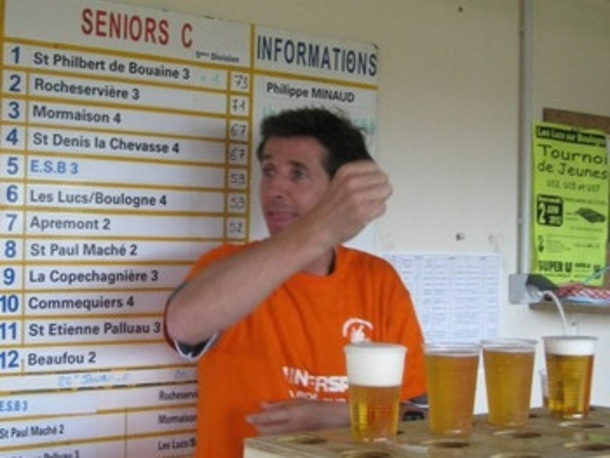 11.   Ton joueur préféré  : Messie
12.   Ton entraineur préféré : wenger
 Dans les vestiaires de l’ESB :13.   Le plus en retard :-14.   Le plus chambreur : beuche
15.   Le Mr Prout :-16.   Le moins attentif :arnaud17.   Le plus trainard :pat chiron18.   Le plus bringueur : pat chiron
 Sur le terrain :19.   Le plus technique :beuche20.  Le plus rapide :jeff21.   La plus grosse charrette : patrick
22.  Le plus réaliste devant le but ;pat chiron23.  Le plus « tireur de pigeons » : bruno baudet
24.  Le plus râleur :moi25.  Le plus fragile :patrick simon26.  Le meilleur joueur sur le terrain : beuche
 Questions bonus :27.  Le meilleur supporter : alain chaillou
28.  Le meilleur « GLAND’OR » :?29.  Ton meilleur souvenir au club :finale regionale U1330.  Décris L’ESB en un mot : petit club sympa en devenir